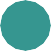 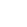 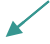 Slide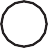 SlideFunction and Non-Function EquationsEXAMPLEFunctionsy = 41y = 2 x + 31 = y − 5x y = x2 + 4y = x2 + 3x −12They all have	= somewherein the equation. So that’s what makes these all functions. y is going to equalnumber.Not Functionsx = −6y2  = x + 4y2  + x2  = 25It’s not a function if you have= some number, or if you have in the equation.Slide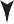 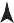 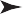 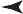 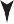 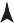 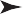 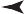 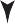 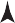 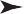 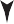 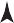 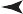 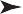 SlideDetermine Whether a Real-World Relationship is a FunctionREAL-WORLD CONNECTIONDetermine if the following scenario represents a function.Is the height of a football kicked across a field a function of the time? The	is a function of the	.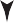 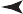 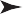 5040302010Time (seconds)Slide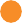 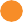 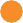 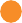 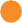 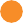 Determining Whether a Real-World Relationship is a FunctionEXAMPLEA survey asked high school math students their ages and heights. The results are shown in the table. Is the height a function of the age?This scenario is	a function.Circle the points that represent an input with more than one output.Age (yrs)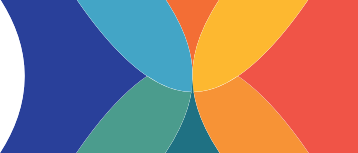 Summary	Introduction to Functionsfunctiona relation in which each element of the input is mapped to(paired with) exactly	element of the outputinputa value that is transformed by a process and becomesoutputthe result of an	that has been transformed by a processAge (yrs)Height (in.)15601662166717651863196468y66646260x15	16	17	18	19